Harmonogramy (aktualizacja – listopad 2020)„Właściwą drogę musisz wybrać Ty! Projekt aktywizacji społeczno – zawodowej dla mieszkańców województwa dolnośląskiego”nr projektu RPDS.09.01.01-02-0050/18Załącznik nr 1 do Umowy o współpracęHarmonogram szkoleniaNazwa szkolenia Podstawy obsługi komputera, MS Office ze szczególnym uwzględnieniem programu exelNazwisko trenera: Ilona LeszczyńskaMiejsce szkolenia: Ząbkowice Śląskie, ul. Dolnośląska 27/2„Właściwą drogę musisz wybrać Ty! Projekt aktywizacji społeczno – zawodowej dla mieszkańców województwa dolnośląskiego”nr projektu RPDS.09.01.01-02-0050/18Załącznik nr 1 do Umowy o współpracęHarmonogram szkoleniaNazwa szkolenia Kurs księgowości z obsługą programu SymfoniaNazwisko trenera: Agata PieciulMiejsce szkolenia: Wrocław, ul. Ruska 51B„Właściwą drogę musisz wybrać Ty! Projekt aktywizacji społeczno – zawodowej dla mieszkańców województwa dolnośląskiego”nr projektu RPDS.09.01.01-02-0050/18Załącznik nr 1 do Umowy o współpracęHarmonogram szkoleniaNazwa szkolenia Pracownik Biurowy z obsługą komputeraNazwisko trenera: Ilona LeszczyńskaMiejsce szkolenia: Rynek 55, 58-200 Dzierżoniów „Właściwą drogę musisz wybrać Ty! Projekt aktywizacji społeczno – zawodowej dla mieszkańców województwa dolnośląskiego”nr projektu RPDS.09.01.01-02-0050/18Załącznik nr 1 do Umowy o współpracęHarmonogram szkoleniaNazwa szkolenia Kurs manicure-stylizacja paznokciNazwisko trenera: Małgorzata Koszelew Miejsce szkolenia: ul. Kruszwicka 8a, 53-652 Wrocław„Właściwą drogę musisz wybrać Ty! Projekt aktywizacji społeczno – zawodowej dla mieszkańców województwa dolnośląskiego”nr projektu RPDS.09.01.01-02-0050/18Załącznik nr 1 do Umowy o współpracęHarmonogram szkoleniaNazwa szkolenia grafika komputerowa z egzaminem ECCCNazwisko trenera: Beata gruszczyńskaMiejsce szkolenia: Wrocław, plac wolności 11/101, 50-071 Wrocław„Właściwą drogę musisz wybrać Ty! Projekt aktywizacji społeczno – zawodowej dla mieszkańców województwa dolnośląskiego”nr projektu RPDS.09.01.01-02-0050/18Załącznik nr 1 do Umowy o współpracęNazwa szkolenia Przedstawiciel Handlowy z kursem prawa jazdy kat. BNazwisko trenera: Zduńczyk Dominik, Niedziela IreneuszMiejsce szkolenia: rynek 7/2a WałbrzychHarmonogram szkolenia*Daty i godziny zajęć praktycznych mogą ulec zmianie w zależności od dostępności instruktora jazdy, samochodu oraz możliwości UP„Właściwą drogę musisz wybrać Ty! Projekt aktywizacji społeczno – zawodowej dla mieszkańców województwa dolnośląskiego”nr projektu RPDS.09.01.01-02-0050/18Załącznik nr 1 do Umowy o współpracęNazwa szkolenia Pracownik Biurowy z obsługą komputeraNazwisko trenera: Zduńczyk DominikMiejsce szkolenia: ul. Wańkowicza 7, WałbrzychHarmonogram szkolenia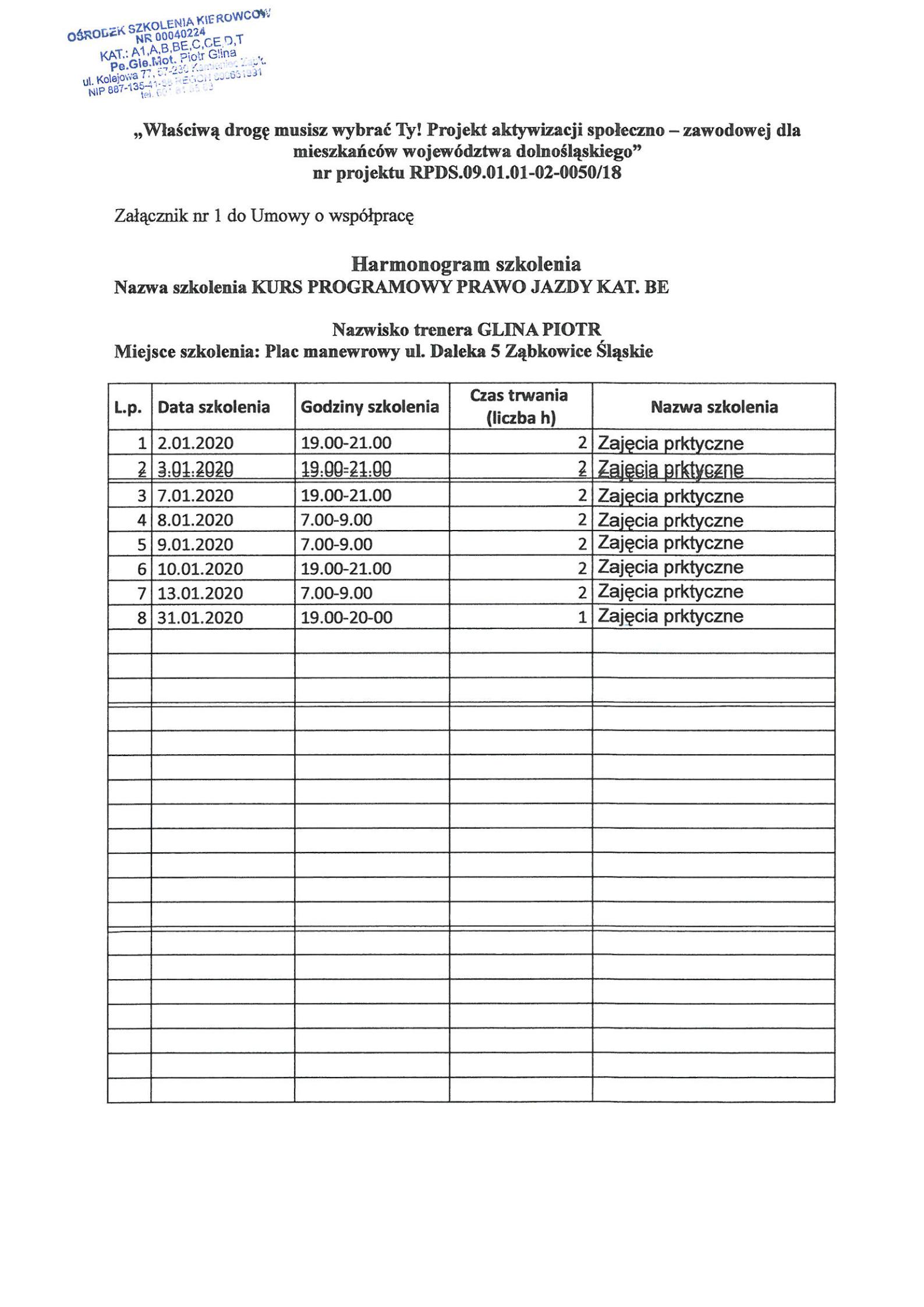 „Właściwą drogę musisz wybrać Ty! Projekt aktywizacji społeczno – zawodowej dla mieszkańców województwa dolnośląskiego”nr projektu RPDS.09.01.01-02-0050/18Załącznik nr 1 do Umowy o współpracęNazwa szkolenia Pracownik Biurowy z obsługą komputeraNazwisko trenera: Zduńczyk DominikMiejsce szkolenia: ul. Wańkowicza 7, WałbrzychHarmonogram szkolenia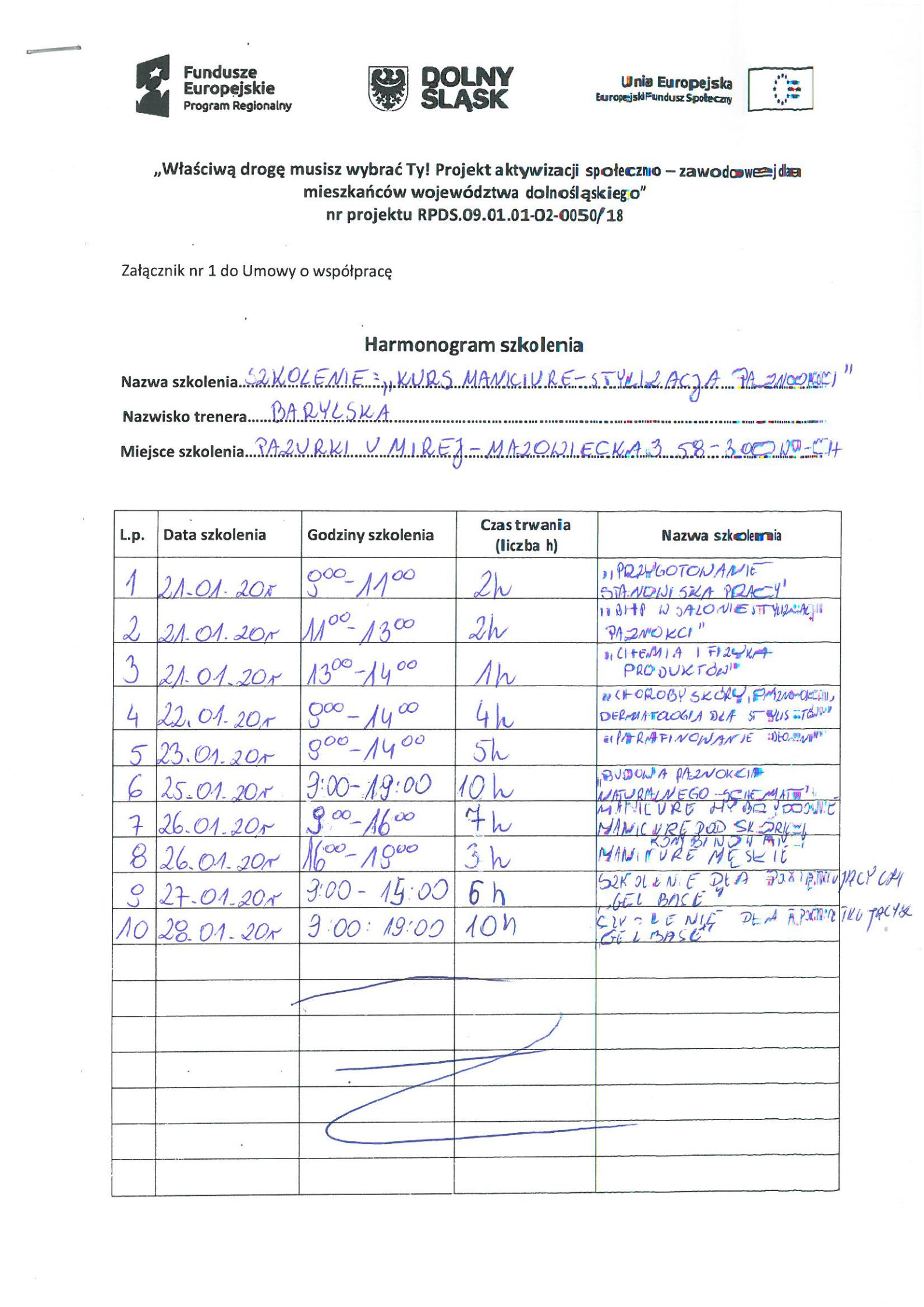 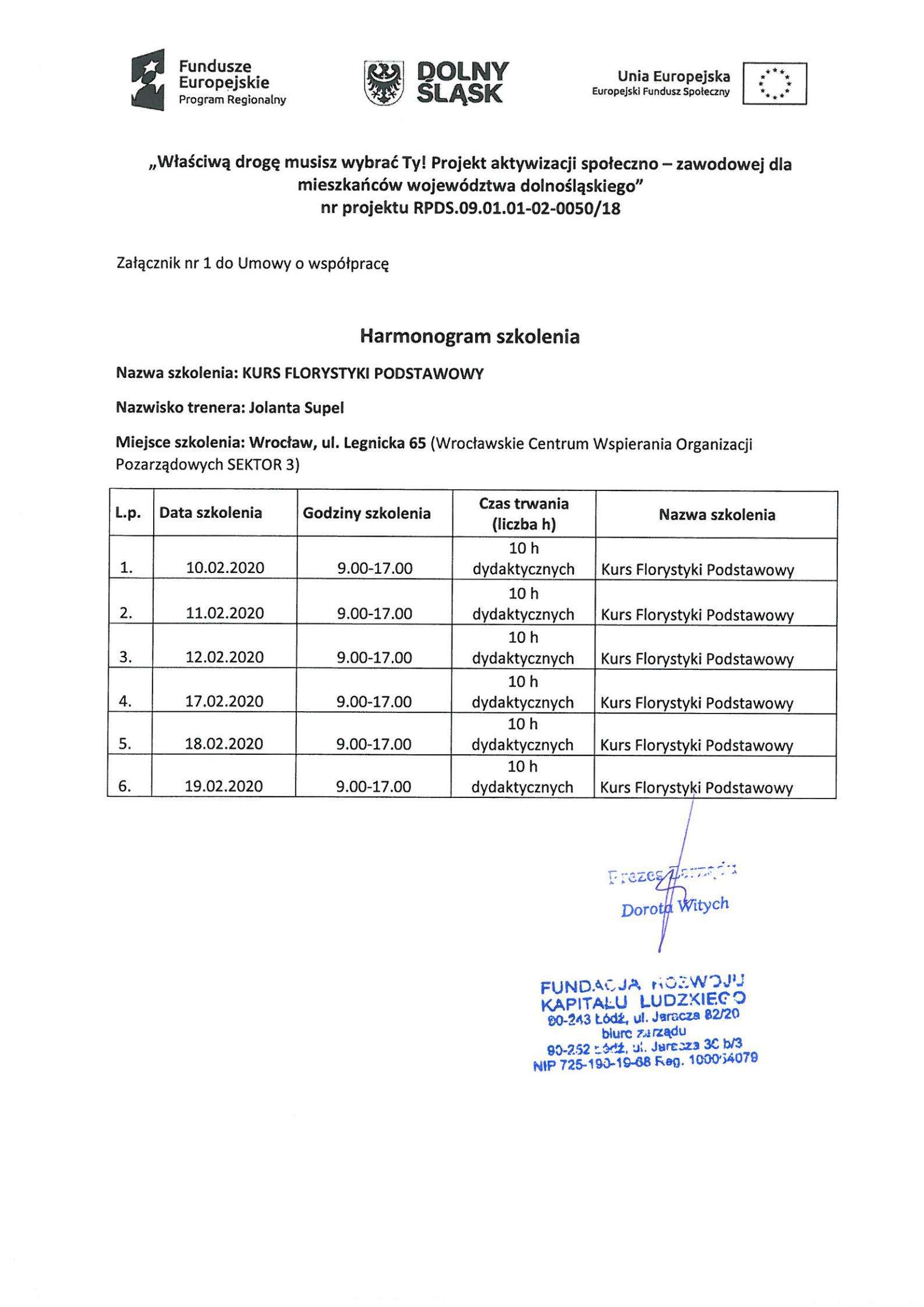 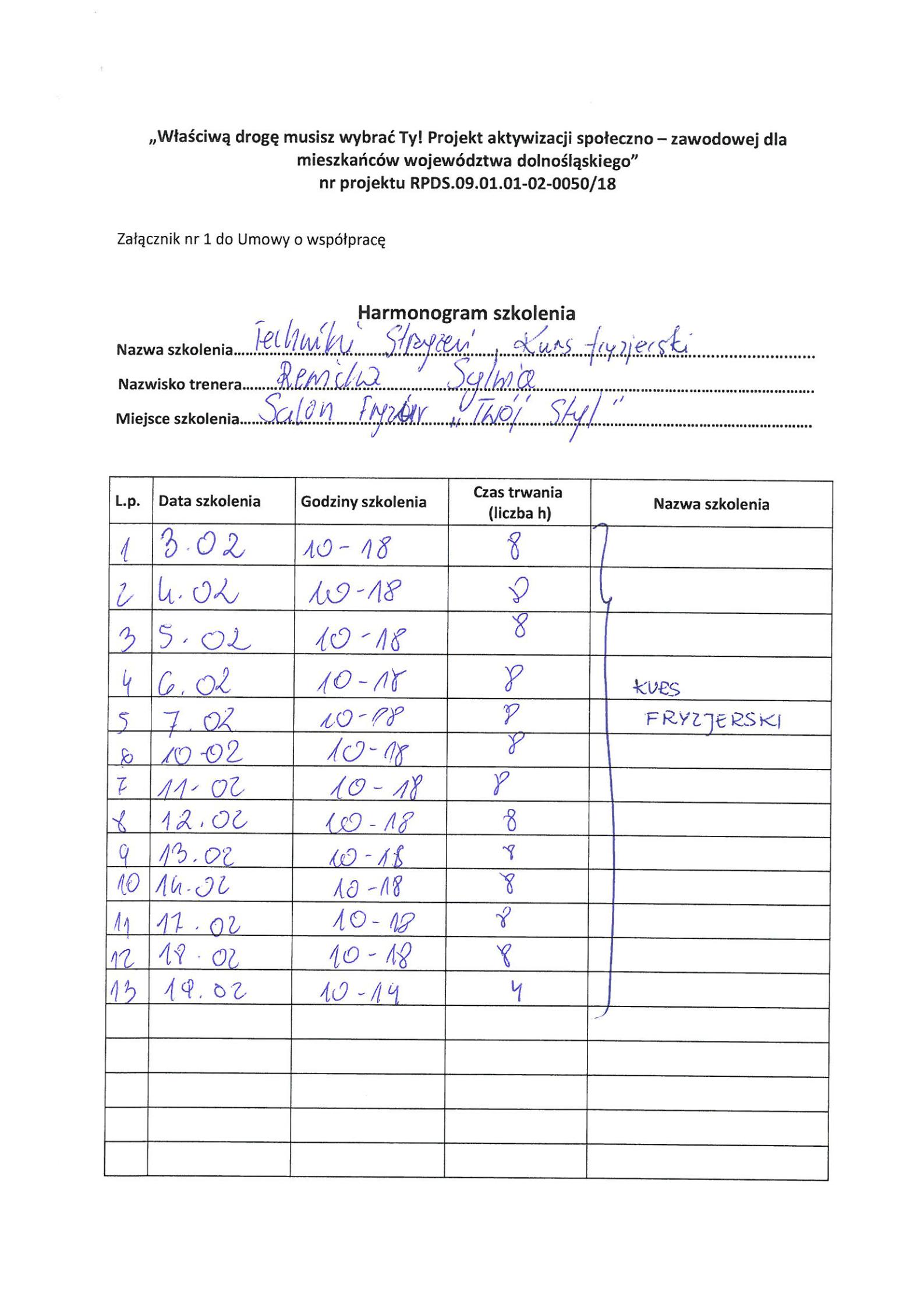 „Właściwą drogę musisz wybrać Ty! Projekt aktywizacji społeczno – zawodowej dla mieszkańców województwa dolnośląskiego”nr projektu RPDS.09.01.01-02-0050/18Załącznik nr 1 do Umowy o współpracęHarmonogram szkoleniaNazwa szkolenia: Kurs pracownika biurowego z obsługa komputeraNazwisko trenera: Ilona LeszczyńskaMiejsce szkolenia: Wrocław„Właściwą drogę musisz wybrać Ty! Projekt aktywizacji społeczno – zawodowej dla mieszkańców województwa dolnośląskiego”nr projektu RPDS.09.01.01-02-0050/18Załącznik nr 1 do Umowy o współpracęNazwa szkolenia Pracownik Biurowy z obsługą komputeraNazwisko trenera: Zduńczyk DominikMiejsce szkolenia: 50-258 Wrocław, ul. Jedności Narodowej 47Harmonogram szkolenia„Właściwą drogę musisz wybrać Ty! Projekt aktywizacji społeczno – zawodowej dla mieszkańców województwa dolnośląskiego”nr projektu RPDS.09.01.01-02-0050/18Załącznik nr 1 do Umowy o współpracęNazwa szkolenia Kurs obsługi klienta z obsługą kasy fiskalnejNazwisko trenera: Dominik Zduńczuk Miejsce szkolenia: ul. Rynek 7, 58-300 WałbrzychHarmonogram szkolenia„Właściwą drogę musisz wybrać Ty! Projekt aktywizacji społeczno – zawodowej dla mieszkańców województwa dolnośląskiego”nr projektu RPDS.09.01.01-02-0050/18Załącznik nr 1 do Umowy o współpracęHarmonogram szkoleniaNazwa szkolenia: Kurs pracownika biurowego z obsługa komputeraNazwisko trenera: Ilona LeszczyńskaMiejsce szkolenia: Kłodzko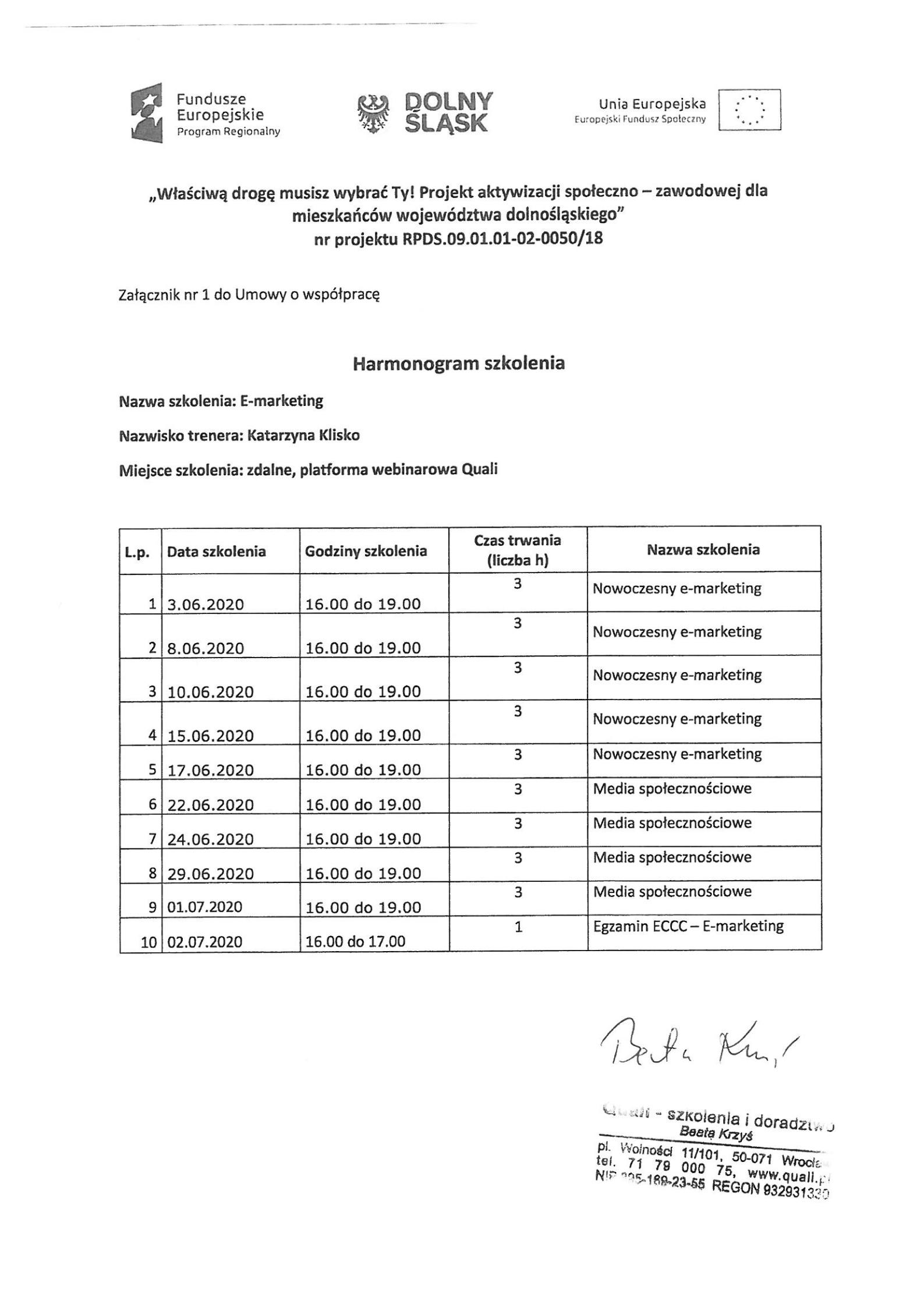 „Właściwą drogę musisz wybrać Ty! Projekt aktywizacji społeczno – zawodowej dla mieszkańców województwa dolnośląskiego”nr projektu RPDS.09.01.01-02-0050/18Załącznik nr 1 do Umowy o współpracęHarmonogram szkoleniaNazwa szkolenia: Kurs pracownika biurowego z obsługa komputeraNazwisko trenera: Ilona LeszczyńskaMiejsce szkolenia: Dzierżoniów, ul. Rynek 55„Właściwą drogę musisz wybrać Ty! Projekt aktywizacji społeczno – zawodowej dla mieszkańców województwa dolnośląskiego”nr projektu RPDS.09.01.01-02-0050/18Załącznik nr 1 do Umowy o współpracęHarmonogram szkoleniaNazwa szkolenia: Sprzedawca z obsługą kasy fiskalnej i komputeraNazwisko trenera: Dominik ZduńczukMiejsce szkolenia: Rynek 7, 58-300 Wałbrzych„Właściwą drogę musisz wybrać Ty! Projekt aktywizacji społeczno – zawodowej dla mieszkańców województwa dolnośląskiego”nr projektu RPDS.09.01.01-02-0050/18Załącznik nr 1 do Umowy o współpracęHarmonogram szkoleniaNazwa szkolenia: „E- marketing z egzaminem kwalifikacyjnym”Nazwisko trenera: Quali - szkolenia i doradztwo Beata Krzyś, pl. Wolności 11, 50-071 WrocławMiejsce szkolenia: szkolenie realizowane w formie zdalnej„Właściwą drogę musisz wybrać Ty! Projekt aktywizacji społeczno – zawodowej dla mieszkańców województwa dolnośląskiego”nr projektu RPDS.09.01.01-02-0050/18Załącznik nr 1 do Umowy o współpracęHarmonogram szkoleniaNazwa szkolenia: „E- marketing z egzaminem kwalifikacyjnym”Nazwisko trenera: Quali - szkolenia i doradztwo Beata Krzyś, pl. Wolności 11, 50-071 WrocławMiejsce szkolenia: szkolenie realizowane w formie zdalnej„Właściwą drogę musisz wybrać Ty! Projekt aktywizacji społeczno – zawodowej dla mieszkańców województwa dolnośląskiego”nr projektu RPDS.09.01.01-02-0050/18Załącznik nr 1 do Umowy o współpracęNazwa szkolenia obsługa klienta z elementami masażu i egzaminem ecccNazwisko trenera:  Wioletta Gruca, Zduńczyk DominikMiejsce szkolenia: Salon urody Kiss, ul. Armii Krajowej 42 B, 58-302 WałbrzychHarmonogram szkolenia„Właściwą drogę musisz wybrać Ty! Projekt aktywizacji społeczno – zawodowej dla mieszkańców województwa dolnośląskiego”nr projektu RPDS.09.01.01-02-0050/18Załącznik nr 1 do Umowy o współpracęHarmonogram szkoleniaNazwa szkolenia: „E- marketing z egzaminem kwalifikacyjnym”Nazwisko trenera: Quali - szkolenia i doradztwo Beata Krzyś, pl. Wolności 11, 50-071 WrocławMiejsce szkolenia: szkolenie realizowane w formie zdalnejL.p.Data szkoleniaGodziny szkoleniaCzas trwania(liczba h)112.09.201908:00-16:008213.09.201908:00-16:008314.09.201908:00-16:008416.09.201908:00-16:008517.09.201908:00-16:008618.09.201908:00-16:008719.09.201908:00-16:008820.09.201908:00-16:008921.09.201908:00-16:0081023.09.201908:00-16:0081124.09.201908:00-16:0081225.09.201908:00-16:0081326.09.201908:00-16:0081427.09.201908:00-16:0081528.09.201908:00-16:008L.p.Data szkoleniaGodziny szkoleniaCzas trwania(liczba h)104.11.201908:00-17:009205.11.201908:00-17:009306.11.201908:00-17:009407.11.201908:00-17:009508.11.201908:00-17:009612.11.201908:00-17:009713.11.201908:00-17:009814.11.201908:00-17:009915.11.201908:00-16:0081018.11.201908:00-16:0081119.11.201908:00-16:0081220.11.201908:00-16:0081321.11.201908:00-16:0081422.11.201908:00-16:008L.p.Data szkoleniaGodziny szkoleniaCzas trwania(liczba h)107.11.201908:00-16:008208.11.201908:00-16:008309.11.201908:00-16:008410.11.201908:00-16:008512.11.201908:00-16:008613.11.201908:00-16:008714.11.201908:00-16:008815.11.201908:00-16:008916.11.201908:00-16:0081017.11.201908:00-16:0081118.11.201908:00-16:0081219.11.201908:00-16:0081320.11.201908:00-16:0081421.11.201908:00-16:0081522.11.201908:00-16:008L.p.Data szkoleniaGodziny szkoleniaCzas trwania (liczba h)121.11.20198:00-18:0010222.11.20198:00-13:005L.p.Data szkoleniaGodziny szkoleniaCzas trwania(liczba h)110.12.201912:15-15;003214.12.201914;15-17;303317.12.201912:15-15;003421.12.201914;15-17;303523.12.201912:00-15:003627.12.201912:00-15:003730.12.201912:00-15:003803.01.202012:00-15:003904.01.202012:00-15:0031007.01.202012:00-153L.p.Data szkoleniaGodziny szkoleniaCzas trwaniaNazwa szkolenia120.12.201908:00-13:006Przedstawiciel handlowy z kursem prawa jazdy kat. B /zajęcia teoretyczne202.01.202008:00-13:507Przedstawiciel handlowy z kursem prawa jazdy kat. B /zajęcia teoretyczne303.01.202008:00-13:507Przedstawiciel handlowy z kursem prawa jazdy kat. B /zajęcia teoretyczne407.01.202008:00-13:006Zajęcia teoretyczne w ramach modułu prawo jazdy kat. B508.01.202008:00-13:006Zajęcia teoretyczne w ramach modułu prawo jazdy kat. B609.01.202008:00-13:006Zajęcia teoretyczne w ramach modułu prawo jazdy kat. B710.01.202008:00-13:006Zajęcia teoretyczne w ramach modułu prawo jazdy kat. B813.01.202008:00-13:006Zajęcia teoretyczne w ramach modułu prawo jazdy kat. B914.01.202008:00-18:0010Zajęcia praktyczne w ramach modułu prawo jazdy kat. B*1015.01.202008:00-18:0010Zajęcia praktyczne w ramach modułu prawo jazdy kat. B*1116.01.202008:00-18:0010Zajęcia praktyczne w ramach modułu prawo jazdy kat. B*1217.01.202008:00-18:0010Zajęcia praktyczne w ramach modułu prawo jazdy kat. B*1320.01.202008:00-18:0010Zajęcia praktyczne w ramach modułu prawo jazdy kat. B*1421.01.202008:00-18:0010Zajęcia praktyczne w ramach modułu prawo jazdy kat. B*1522.01.202008:00-18:0010Zajęcia praktyczne w ramach modułu prawo jazdy kat. B*1623.01.202008:00-18:0010Zajęcia praktyczne w ramach modułu prawo jazdy kat. B*1724.01.202008:00-18:0010Zajęcia praktyczne w ramach modułu prawo jazdy kat. B*1827.01.202008:00-18:0010Zajęcia praktyczne w ramach modułu prawo jazdy kat. B*1928.01.202008:00-18:0010Zajęcia praktyczne w ramach modułu prawo jazdy kat. B*2029.01.202008:00-18:0010Zajęcia praktyczne w ramach modułu prawo jazdy kat. B*2130.01.202008:00-18:0010Zajęcia praktyczne w ramach modułu prawo jazdy kat. B*2231.01.202008:00-18:0010Zajęcia praktyczne w ramach modułu prawo jazdy kat. B*2303.02.202008:00-18:0010Zajęcia praktyczne w ramach modułu prawo jazdy kat. B*2404.02.202008:00-18:0010Zajęcia praktyczne w ramach modułu prawo jazdy kat. B*2505.02.202008:00-18:0010Zajęcia praktyczne w ramach modułu prawo jazdy kat. B*2606.02.202008:00-18:0010Zajęcia praktyczne w ramach modułu prawo jazdy kat. B*2707.02.202008:00-18:0010Zajęcia praktyczne w ramach modułu prawo jazdy kat. B*L.p.Data szkoleniaGodziny szkoleniaCzas trwania116.01.20208:00-16:007217.01.20208:00-16:007318.01.20208:00-16:008L.p.Data szkoleniaGodziny szkoleniaCzas trwaniaNazwa szkolenia120.01.20208:00-16:0081221.01.20208:00-16:0082322.01.20208:00-16:0083423.01.20208:00-16:0084524.01.20208:00-16:0085625.01.20208:00-16:0086728.01.20208:00-16:0087829.01.20208:00-16:0088930.01.20208:00-16:00891031.01.20208:00-16:008101120.01.202016:00-20:004111222.01.202016:00-20:004121324.01.202016:00-20:004131427.01.202016:00-20:004141529.01.202016:00-20:004151630.01.202016:00-20:004161701.02.20208:00-16:008171805.02.202016:00-20:004181906.02.202016:00-20:004192007.02.202016:00-20:004202108.02.20208:00-16:008212210.02.202016:00-20:004222311.02.202016:00-20:004232413.02.202016:00-20:004242514.02.202016:00-20:004252615.02.202016:00-20:00426L.p.Data szkoleniaGodziny szkoleniaCzas trwania (liczba h)Nazwa szkolenia114.02.202016:00-20:004Kurs pracownika Biurowego z obsługą komputera215.02.20208:00-18:0012Kurs pracownika Biurowego z obsługą komputera316.02.20208:00-18:0012Kurs pracownika Biurowego z obsługą komputera417.02.202016:00-20:004Kurs pracownika Biurowego z obsługą komputera518.02.202016:00-20:004Kurs pracownika Biurowego z obsługą komputera619.02.202016:00-20:004Kurs pracownika Biurowego z obsługą komputera720.02.202016:00-20:004Kurs pracownika Biurowego z obsługą komputera821.02.202016:00-20:004Kurs pracownika Biurowego z obsługą komputera922.02.20208:00-18:0012Kurs pracownika Biurowego z obsługą komputera1023.02.20208:00-18:0012Kurs pracownika Biurowego z obsługą komputera1124.02.202016:00-20:004Kurs pracownika Biurowego z obsługą komputera1225.02.202016:00-20:004Kurs pracownika Biurowego z obsługą komputera1326.02.202016:00-20:004Kurs pracownika Biurowego z obsługą komputera1427.02.202016:00-20:004Kurs pracownika Biurowego z obsługą komputera1528.02.202016:00-20:004Kurs pracownika Biurowego z obsługą komputera1629.02.20208:00-18:0012Kurs pracownika Biurowego z obsługą komputera1701.03.20208:00-18:0012Kurs pracownika Biurowego z obsługą komputera plus egzamin1802.03.20208:00-12:004Kurs pracownika Biurowego z obsługą komputeraL.p.Data szkoleniaGodziny szkoleniaCzas trwania12.03.2020;7.03.20208:00-15:007203.03.2020;8.03.20208:00-15:00734.03.2020;14.03.20208:00-14:006L.p.Data szkoleniaGodziny szkoleniaCzas trwaniaNazwa szkolenia19.03.20208:00-16:008Kurs obsługi klienta z obsługą kasy fiskalnej210.03.20208:00-16:008Kurs obsługi klienta z obsługą kasy fiskalnej311.03.20208:00-16:008Kurs obsługi klienta z obsługą kasy fiskalnej412.03.20208:00-16:008Kurs obsługi klienta z obsługą kasy fiskalnej513.03.20208:00-14:006Kurs obsługi klienta z obsługą kasy fiskalnejL.p.Data szkoleniaGodziny szkoleniaCzas trwania (liczba h)Nazwa szkolenia104.05.20208:00-17:007Kurs pracownika Biurowego z obsługą komputera205.05.20208:00-17:007Kurs pracownika Biurowego z obsługą komputera306.05.20208:00-17:007Kurs pracownika Biurowego z obsługą komputera407.05.20208:00-17:007Kurs pracownika Biurowego z obsługą komputera508.05.20208:00-17:007Kurs pracownika Biurowego z obsługą komputera611.05.20208:00-17:007Kurs pracownika Biurowego z obsługą komputera712.05.20208:00-17:007Kurs pracownika Biurowego z obsługą komputera813.05.20208:00-17:007Kurs pracownika Biurowego z obsługą komputera914.05.20208:00-17:007Kurs pracownika Biurowego z obsługą komputera1015.05.20208:00-17:007Kurs pracownika Biurowego z obsługą komputera1118.05.20208:00-17:007Kurs pracownika Biurowego z obsługą komputera1219.05.20208:00-17:007Kurs pracownika Biurowego z obsługą komputera1320.05.20208:00-17:007Kurs pracownika Biurowego z obsługą komputera1421.05.20208:00-17:007Kurs pracownika Biurowego z obsługą komputera1522.05.20208:00-17:007Kurs pracownika Biurowego z obsługą komputera1625.05.20208:00-17:007Kurs pracownika Biurowego z obsługą komputera1726.05.20208:00-13:005Kurs pracownika Biurowego z obsługą komputera plus egzamin1827.05.20208:00-11:003Kurs pracownika Biurowego z obsługą komputeraL.p.Data szkoleniaGodziny szkoleniaCzas trwania (liczba h)Nazwa szkolenia105.06.20208:00-17:007Kurs pracownika Biurowego z obsługą komputera206.06.20208:00-17:007Kurs pracownika Biurowego z obsługą komputera307.06.20208:00-17:007Kurs pracownika Biurowego z obsługą komputera408.06.20208:00-17:007Kurs pracownika Biurowego z obsługą komputera509.06.20208:00-17:007Kurs pracownika Biurowego z obsługą komputera610.05.20208:00-17:007Kurs pracownika Biurowego z obsługą komputera712.06.20208:00-17:007Kurs pracownika Biurowego z obsługą komputera813.06.20208:00-17:007Kurs pracownika Biurowego z obsługą komputera914.06.20208:00-17:007Kurs pracownika Biurowego z obsługą komputera1015.06.20208:00-17:007Kurs pracownika Biurowego z obsługą komputera1116.06.202010:00-13:007Kurs pracownika Biurowego z obsługą komputera1217.06.202010:00-13:003Kurs pracownika Biurowego z obsługą komputeraL.p.Data szkoleniaGodziny szkoleniaCzas trwania(liczba h)Nazwa szkolenia110.06.202015:15-20:156Sprzedawca z obsługą kasy fiskalnej i komputera212.06.202015:15-20:156Sprzedawca z obsługą kasy fiskalnej i komputera315.06.202015:15-20:156Sprzedawca z obsługą kasy fiskalnej i komputera416.06.202015:15-20:156Sprzedawca z obsługą kasy fiskalnej i komputera517.06.202015:15-20:156Sprzedawca z obsługą kasy fiskalnej i komputera618.06.202015:15-20:156Sprzedawca z obsługą kasy fiskalnej i komputera719.06.202015:15-20:154Sprzedawca z obsługą kasy fiskalnej i komputeraL.p.Data szkoleniaGodziny szkoleniaCzas trwania (liczba h)126.10.202016:00-19:004228.10.202016:00-19:004302.11.202016:00-19:004404.11.202016:00-19:004509.11.202016:00-19:004612.11.202016:00-19:004716.11.202016:00-19:004818.11.202016:00-19:004923.11.202016:00-19:0041025.11.202016:00-19:0041130.11.202016:00-17:302hL.p.Data szkoleniaGodziny szkoleniaCzas trwania (liczba h)116.11.20209:00-15:008217.11.20209:00-15:008318.11.20209:00-15:008419.11.20209:00-15:008520.11.20209:00-15:008620.11.202016:00-17:30 (egzamin)2L.p.Data szkoleniaGodziny szkoleniaCzas trwaniaNazwa szkolenia123.11.20209:00-18:009Obsługa klienta z elementami masażu i egzaminem eccc224.11.20209:00-18:009Obsługa klienta z elementami masażu i egzaminem eccc325.11.20209:00-18:009Obsługa klienta z elementami masażu i egzaminem eccc426.11.20209:00-18:009Obsługa klienta z elementami masażu i egzaminem eccc527.11.20209:00-18:009Obsługa klienta z elementami masażu i egzaminem eccc628.11.20209:00-17:009Obsługa klienta z elementami masażu i egzaminem eccc730.11.20209:00-17:009Obsługa klienta z elementami masażu i egzaminem eccc801.12.202016:00-19:003Obsługa klienta z elementami masażu i egzaminem eccc902.12.202016:00-19:003Obsługa klienta z elementami masażu i egzaminem eccc/ egzamin eccc1003.12.202016:00-19:003Obsługa klienta z elementami masażu i egzaminem eccc/ egzamin eccc 114.12.202016:00-19:003Obsługa klienta z elementami masażu i egzaminem eccc/ egzamin eccc127.12.202016:00-19:003Obsługa klienta z elementami masażu i egzaminem eccc/ egzamin eccc138.12.202016:00-19:002Obsługa klienta z elementami masażu i egzaminem eccc/ egzamin eccc1411.12.202016:00-19:00Egzamin kwalifikacyjnyL.p.Data szkoleniaGodziny szkoleniaCzas trwania (liczba h)130.11.202016:00-20:004201.12.202016:00-20:004302.12.202016:00-20:004403.12.202016:00-20:004504.12.202016:00-20:004607.12.202016:00-20:004708.12.202016:00-20:004809.12.202016:00-18:002909.12.202018:00-19:30 (egzamin)1,5